RZYM W PŁOMIENIACHTragedia w Rzymie. Ludzie 
bez dachu nad głową. Co teraz?     Mieszkańcy Rzymu stracili cały dobytek i nie mają, gdzie się podziać. Informacje, które dostaliśmy 
od naszych reporterów nie są zbyt dobre. Mieszkańcy twierdzą, że ich miasto podpalili chrześcijanie, 
ale pojawiają się głosy, że to sam cezar podpalił Rzym. 
Rozmawialiśmy z mieszkańcem
płonącego miasta.Dz.: Jakie straty ponieśliście 
w wyniku pożaru?Rz.: Straty są ogromne, nic nie mam, straciłem wszystko!Chrześcijanie czy cezar?   Z naszych źródeł wiemy, że jeden 
z współpracowników Petroniusz mówił, że cezara pisał poemat 
o palącej się Troi, nie był zadowolony z efektów, dlatego mógłby postanowić podpalić 
miasto,  aby  rozbudzić wenę. 
Czy chrześcijanie maczali w tym palce? Czy zostali niesłusznie oskarżeni? Chrześcijanie są uważani za osoby jedzące dzieci i zatruwające  wody w studniach, dlatego to 
na nich padło podejrzenie 
o podpalenie Rzymu.Neron w palącym się RzymieGdy Cezar  przybył do Rzymu 
od razu szukał najlepszego widoku na palący się Rzym. Znalazł  miejsce  przy wodociągu 
i zaczął śpiewać.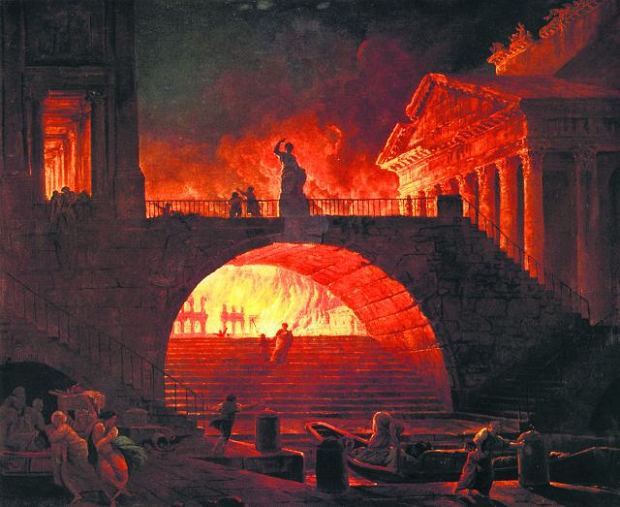 Obietnice cezaraGdy opanowano ogień w Rzymie lud zaczął się buntować. Cezar, aby uniknąć zamieszek wysłał swojego przyjaciela Petroniusza, 
aby przemówił  do  ludu. 
Z opowiadań osób, które tam były, 
wiemy, że zostaną dla nich otwarte 
ogrody cezara. Najlepszą obietnicą,  którą cezar  dał  mieszkańcom są igrzyska, jakich nikt jeszcze nie widział.PodsumowanieOskarżono chrześcijan o podpalenie Rzymu i to właśnie oni mają być ofiarami na igrzyskach. Czy zostały oskarżone właściwe osoby?